Програма навчальної дисципліни «Облік в банках»для студентів за галуззю знань 07 «Управління та адміністрування»  спеціальності 071 «Облік і оподаткування» спеціалізації «Облік, аналіз та фінансові розслідування» освітнього ступеня - бакалавр.6  січня 2021 року – 16с.Розробник:Шевців Л.Ю., доцент кафедри обліку, аналізу і контролю, к.е.н., доцентРозглянуто  та  ухвалено  на  засіданні  кафедри  обліку, аналізу і контролюПротокол № 6 від «6»  січня 2021 р.В.о. завідувача кафедри  ____________________ проф.   Романів Є.М.                                                  (підпис)Розглянуто  та  ухвалено  Вченою радою факультету управління фінансами та бізнесуПротокол № 6  від «12» січня 2021 р.© Шевців Л.Ю.,  2021 рік© ЛНУ імені Івана Франка, 2021 рікІ.    ПОЯСНЮВАЛЬНА ЗАПИСКА	У сучасний період зростає  роль комерційних банків у економічному житті країни. Їх діяльність забезпечує проведення комплексних грошових операцій через систему платежів та розрахунків, виходячи із внутрішніх потреб, інтересів вкладників та партнерів, інших установ. Характер банківських операцій визначає форму обліково-операційної роботи банку. Для ведення бухгалтерського обліку в банках є власні і залучені кошти й операції з їх розміщення в активах кредитного й інвестиційного портфелів, основних засобах і нематеріальних активах, а також на рахунках грошових коштів у касі та банках. Усі українські банки користуються в обліку єдиними формами і методами, закріпленими як систематизація об’єктів обліку в Плані рахунків, інших нормативно-правових документів, які затверджені Національним банком України. Знання суті банківських операцій та їх результатів, порядку здійснення й відображення в обліку, ефективне використання банківських послуг є актуальним щодо підготовки кваліфікованих спеціалістів і визначає необхідність вивчення дисципліни «Облік в банках».Предмет навчальної дисципліниПредмет навчальної дисципліни: банківські операції та їх результати, які визначають форму обліково-операційної роботи банку, взаємозв’язок між бухгалтерським обліком банків і операційною роботою. Мета навчальної дисципліниМета навчальної дисципліни:  формування системи знань із бухгалтерського обліку у банках, набуття вмінь і навичок з підготовки та використання облікової інформації для аналітичної діяльності й обґрунтування управлінських рішень у банківській діяльності.Основні завдання1. визначити теоретичні та методичні засади обліку в банках;2. набути практичних навиків з організації обліку в банках, в плануванні майбутньої діяльності, ознайомлення із завданнями обліку за різними його напрямами; 3. виробити практичні навики методики ведення банківських операцій у первинних облікових документах та реєстрації облікової інформації в системі рахунків; 4. вивчити методику формування звітних показників за даними бухгалтерського обліку в банках для прийняття стратегічних управлінських рішень.Місце навчальної дисципліни в структурно-логічній схемі підготовки бакалаврівНавчальна дисципліна «Облік в банках» є обов’язковою компонентою підготовки бакалаврів з обліку і оподаткування. Вона базується на знаннях, сформованих під час вивчення таких дисциплін, як «Мікроекономіка»,  «Макроекономіка», «Бухгалтерський облік (загальна теорія)», «Бухгалтерський облік в галузях економіки», «Податкова система» та формує базу знань для вивчення таких дисциплін, як «Облік на малих підприємствах», «Управлінський облік», «Фінансовий облік», «Аудит», «Звітність підприємств».Вимоги до компетентностей, знань і умінь В результаті вивчення навчальної дисципліни у студента мають бути сформовані такі компетентності:загальні:здатність працювати в команді та налагоджувати міжособистісні взаємодії з метою ефективного вирішення поставлених завдань;здатність до аналізу та оцінювання соціально-економічних процесів і явищ у суспільному середовищі та здійсненні професійної діяльності; здатність планувати та управляти часом;здатність приймати обґрунтовані управлінські рішення;здатність виявляти, ставити та вирішувати проблеми;здатність до пошуку, оброблення та аналізу інформації з різних джерел;здатність спілкуватися з нефахівцями своєї галузі;здатність застосовувати знання у практичних ситуаціях;здатність використовувати інформаційні і комунікаційні технології для розв’язання конкретних задач та вирішення проблем у професійній галузі;уміння створювати бази даних і використовувати інтернет-ресурси.спеціальні (фахові): уміти застосовувати основи організації обліку і контролю в банках, володіти відповідними практичними навичками щодо: формування облікової політики; розробки форм документів за відсутності їх нормативного регулювання; розробки форм внутрішньої звітності для забезпечення керівництва банку необхідною інформацією з метою прийняття управлінських рішень; архівування документації та звітності банку відповідно до вимог чинного законодавства;уміння забезпечувати ведення бухгалтерського обліку банку в частині об’єктів, щодо яких існують альтернативні позиції в нормативних документах, або які підлягають врегулюванню на рівні облікової політики;уміння організовувати працю облікових працівників банку згідно їх правового статусу в частині: форми організації бухгалтерського обліку банку; визначення оптимальної чисельності облікових працівників і структури бухгалтерської служби банку; розподілу обов’язків між обліковими працівниками; заходів з підвищення кваліфікації та проведення атестації облікових працівників; вимог до обладнання робочих місць облікових працівників; процедури приймання-передачі справ при зміні бухгалтера; планування роботи облікових працівників за допомогою структурних та індивідуальних графіків виконання бухгалтерської роботи;володіння відповідними практичними навичками щодо внутрішньогосподарського (управлінського) обліку банку;уміти аналізувати: загальний обсяг реалізації та її асортимент; забезпеченість матеріальними ресурсами і ефективність використання; стан і склад основних засобів банку, ефективність їх використання; стан і забезпеченість трудовими ресурсами, ефективність їх використання; фінансові результати і рентабельність банку; майно і джерела його покриття; оборотні активи і оборотність; капітал; фінансову стійкість і ліквідність банку; готувати висновки і пропозиції.читати нормативно-довідкову документацію, бухгалтерську, фінансову та статистичну звітність банку, бізнес-плани.Вивчення навчальної дисципліни «Облік в банках» передбачає досягнення такого кваліфікаційного рівня підготовки фахівця, за якого він повинен:а) знати:теоретичні основи ведення бухгалтерського обліку в банках, а саме:принципи побудови плану рахунків бухгалтерського обліку в банках; підходи щодо організації бухгалтерського обліку в банківських установах України;процедури здійснення основних банківських операцій;положення інструктивно-нормативних документів НБУ з облікових питань; механізми застосування в обліковій практиці концептуальних принципів МСБО (МСФЗ) щодо обліку в банках; склад та зміст основної бухгалтерської звітності в банках України;           методику ведення банківських операцій щодо: обліку капіталу; доходів, витрат і і фінансового результату діяльності банку; обліку грошових коштів банку та обліку операцій з безготівковими розрахунками;обліку кредитних активів та позабалансових зобов’язань  кредитного характеру; обліку депозитних операцій та фінансових інвестицій;обліку валютних операцій; обліку основних засобів і нематеріальних активів;обліку лізингових операцій та складання фінансової звітності банку.б) уміти:визначати складові обліку в банках;формувати зміст облікової політики банку;виконувати проведення щодо банківських операцій застосовуючи рахунки бухгалтерського обліку в банках;вільно орієнтуватись у номенклатурі Плану рахунків;визначати результат діяльності банку за даними фінансового обліку для прийняття стратегічних рішень його менеджментом;характеризувати й аналізувати фінансові (управлінські, статистичні) звіти, які використовуються, для подання інформації зацікавленим особам.Програмні результати навчанняПРН 1. Вміння використовувати професійно-профільовані знання і практичні навики з фахової дисципліни  обліку в банках.ПРН 2. Вміння класифікувати облікову інформацію, будувати систему бухгалтерського обліку банку для потреб управління. Організувати формування облікової інформації за стадіями облікового процесу, управляти якістю бухгалтерського обліку банку, контролювати якість облікової інформації.ПРН 3. Вміння здійснювати щоденну підготовку фінансової бухгалтерської звітності банку. Визначити інформаційні потреби користувачів звітної інформації в управлінні банком.ПРН 4. Вміння застосовувати техніки та методики надання облікової інформації для сучасних та потенційних потреб управління банком.ПРН 5. Здатність застосовувати методи економічного аналізу як бази прийняття оптимальних управлінських рішень.ПРН 6. Уміння застосовувати знання теоретичних, організаційних та регуляторних засад податкового законодавства, а також навички контрольно-перевірочної роботи контрольних органів з метою прийняття ефективних управлінських рішень.ПРН 7. Приймати рішення щодо управління витратами банку.ПРН 9. Вміння вести облік банку відповідно до МСБО.ПРН 10. Вміння надати практичні рекомендації щодо застосування в системі економічної безпеки методики діагностики економічної надійності зовнішніх контрагентів.ПРН 11. Вміння застосовувати сучасні економіко-математичні методи для фундаментальних та прикладних досліджень у галузі обліку, аналізу, аудиту та оподаткування банку.ПРН 12. Володіння навиками письмової та усної презентації результатів власної роботи, наукового та практичного матеріалу.ПРН 13. Вміти застосовувати інформаційні та інноваційні технології у професійній та науковій діяльності.Опанування навчальною дисципліною повинно забезпечувати необхідний рівень сформованості вмінь:Навчальна програма складена на 4 кредити.Форма контролю –   поточний, ПМК, іспит.2. ТЕМАТИЧНИЙ ПЛАН НАВЧАЛЬНОЇ ДИСЦИПЛІНИ Тема 1.  Загальні основи і принципи бухгалтерського обліку в банкахТема 2.  Облік капіталуТема 3.  Облік доходів, витрат і фінансового результату діяльності банку Тема 4. Облік грошових коштів банку Тема 5. Облік операцій з безготівковими розрахункамиТема 6. Облік кредитних активів та позабалансових зобов’язань  кредитного характеру Тема 7. Облік депозитних операційТема 8. Облік фінансових інвестиційТема 9. Облік валютних операційТема 10. Облік основних засобів і нематеріальних активів Тема 11.  Облік лізингових операційТема 12.  Фінансова звітність банкуЗМІСТ НАВЧАЛЬНОЇ ДИСЦИПЛІНИТема 1. Загальні основи і принципи бухгалтерського обліку в банкахБанк як суб’єкт підприємницької діяльності. Мета, суть та організація обліку в банках (суть облікової політики). Організація операційної роботи та організаційна структура у банках. Роль Національного банку як органу державного регулювання. Основні принципи бухгалтерського обліку в банках, їх сутність та особливості. Регулювання та функції бухгалтерського обліку в банках. Характеристика міжнародних стандартів фінансової звітності (МСФЗ) та їх застосування в банківській системі України. Документування банківських операцій. Предмет та об’єкти банківського обліку (активи, пасиви, та фінансово-господарські процеси кредитної установи). Методологія обліку та її складові (метод, методика, техніка та принципи збирання, агрегування, обробки та збереження інформації). Завдання системи банківського обліку.Історичні аспекти виникнення та розвитку бухгалтерського обліку в банках України. Види банківського обліку (фінансового, управлінського та податкового обліку) та їх взаємозв'язок. Міжнародні принципи і стандарти бухгалтерського обліку: склад і загальна характеристика. Фінансовий, управлінський та податковий облік: зміст та призначення. Порівняльна характеристика підсистем банківського обліку. Огляд фінансової звітності банків. Форми аналітичного обліку і параметри: обов’язкові, не обов’язкові, спеціальні. Класифікація банківських документів, їх реквізити. Документообіг. Характеристика Плану рахунків комерційних банків України. Порядок формування та характеристика параметрів аналітичного рахунка. Використання рахунків для збору інформації.Тема 2. Облік капіталуСуть власного капіталу банку. Ресурси комерційного банку: структура, формування, облік. Власні ресурси банка та їх економічна характеристика. Запозичені ресурси. Управління ресурсами комерційного банку. Види балансів, які складаються банками. Облік формування статутного капіталу. Джерела акціонерного капіталу. Система синтетичних рахунків для обліку капіталу банку. Взаємодія рахунків п’ятого класу з рахунками інших класів. Облік операцій з формування статутного капіталу. Облік операцій, пов’язаних зі змінами величини капіталу. Основний та додатковий капітал банку. Шляхи збільшення статутного капіталу. Тема 3. Облік доходів, витрат і фінансового результату діяльності банкуПринципи відображення в бухгалтерському обліку доходів, витрат і фінансового результату діяльності банку. Особливості визнання банками доходів (витрат) за послугами. Класифікація доходів і витрат банку. Облік доходів банку. Принципи класифікації рахунків для обліку доходів і витрат банків. Правила обліку доходів,  витрат і фінансового результату. Облік доходів і витрат банку: облік відсоткових доходів, від торгових операцій, облік комісії за послуги постійного характеру, дивідендного доходу, відсоткових витрат, комісійних витрат, не грошових витрат. Структура доходів. Особливості використання в бухгалтерському обліку балансових рахунків доходів. Облік витрат банку. Балансові рахунки для відображення витрат банку. Бухгалтерський облік нарахування та сплати витрат банку. Тема 4. Облік грошових коштів банкуОрганізація роботи касового апарату банку (Інструкція про касові операції в банках України, Інструкція з організації перевезення валютних цінностей та інкасації коштів в установах банків України, Інструкція з бухгалтерського обліку операцій з готівковими коштами та банківськими металами в банках України). Основні принципи організації касової роботи. Облік і документообіг за операціями кас з приймання готівки. Облік і документообіг за операціями видаткових кас. Особливості обліку касових операцій (обліковий процес відображення касових операцій). Облік і документообіг за операціями кас з приймання готівки (бухгалтерські проведення оприбуткування готівки в касі банку). Облік операцій видаткових кас (видаткові документи, Книга обліку прийнятих та виданих готівкових коштів, акт розбіжностей). Облік касових операцій для задоволення власних потреб банку (бухгалтерські проведення). Синтетичний облік касових операцій. Інкасація грошової виручки. Зберігання і облік цінностей та документів у грошових сховищах. Ревізія цінностей (строки здійснення, бухгалтерські проведення). Основи організації, способи і форми грошових розрахунків. Правила документообігу при здійсненні безготівкових розрахунків. Розрахунки через систему електронних платежів. Касове обслуговування установ комерційних банків та облік цих операцій.Тема 5. Облік операцій з безготівковими розрахунками             Порядок і методика обліку при безготівкових розрахунках ( в тому числі при розрахунках акредитивами). Ознаки платіжних рахунків, їх характеристика. Порядок відкриття і режим функціонування платіжних рахунків. Облік коштів на поточних рахунках та строкових коштів суб'єктів господарської діяльності. Основні правила обліку безготівкових розрахунків між клієнтами в межах одного банку і між банками. Облік розрахунків при використанні різних форм платіжних інструментів: платіжних доручень, платіжних вимог-доручень, платіжних вимог, розрахункових чеків, акредитивів, платіжних карток, векселів. Сутність і значення міжбанківських розрахунків та класифікація кореспондентських рахунків. Основні форми розрахунків. Принципи побудови платіжних рахунків у банку. Облік міжбанківських розрахунків, які здійснюються за прямими кореспондентськими угодами.Тема 6. Облік кредитних активів та позабалансових зобов’язань кредитного характеруОбліковий процес кредитної діяльності банку (сутність кредитних операцій). Документальне оформлення видачі кредиту. Характеристика балансових рахунків кредитних операцій (рахунки першого класу, другого класу, шостого класу, позабалансові). Відображення в обліку формування спеціальних резервів на покриття можливих втрат за наданими кредитами. Бухгалтерський облік кредитних операцій. Кредитна політика банку.Організація кредитного процесу: техніка та технологія кредитування. Перелік та призначення документів, що надаються позичальником для отримання кредиту. Суть методів кредитування і форми позичкових рахунків. Види кредитних операцій і побудова синтетичних рахунків для їх обліку. Облік позичкових операцій з видачі кредиту, з погашення та їх пролонгування. Облік операцій з формування і використання резерву на покриття можливих витрат за кредитами. Порядок списання безнадійних кредитів. Облік операцій кредитного характеру: факторингових, фінансового лізингу. Облік операцій з нарахування і справляння відсотків за користування банківськими кредитами та комісійних за надання послуг кредитного характеру.Тема 7. Облік депозитних операційЕкономічний зміст депозитних операцій. Принципи і умови залучення коштів. Класифікація банківських депозитів. Особливості залучення та погашення окремих видів депозитів. Характеристика рахунків для обліку депозитних операцій. Порядок відкриття та режим функціонування депозитного рахунку. Облікові депозитні операції та методика їх здійснення. Зміст та порядок обліку довірчих операцій.Визнання, оцінка та класифікація зобов’язань банку. Основні принципи відображення в обліку депозитних операцій. Характеристика рахунків для їх обліку.  Бухгалтерський облік депозитних операцій. Облік зобов’язань банку перед Фондом гарантування вкладів фізичних осіб.Тема 8. Облік фінансових інвестиційПоняття фінансових інвестицій та їх класифікація. Методологічні засади бухгалтерського обліку фінансових інвестицій. Облік фінансових інвестицій, що оцінюються за справедливою вартістю з визнанням переоцінки через прибутки або збитки. Облік фінансових інвестицій, придбаних у портфель на продаж. Поняття, класифікація цінних паперів і операцій з ними. Організація облікового процесу операцій з цінними паперами (відображення операцій з цінними паперами в плані рахунків комерційного банку; облік вкладень банку в цінні папери; облік цінних паперів, емітованих банком). Облік вкладень у цінні папери з нефіксованим прибутком та довгострокових вкладень банку. Облік вкладень банку в боргові цінні папери. Облік операцій з цінними паперами  за дорученням клієнтів. Облік операцій з цінними паперами власного боргу. Облік операцій банку з цінними паперами, придбаними з метою перепродажу. Облік довгострокових вкладень банку в цінні папери: на інвестиції, в асоційовані компанії, у дочірні компанії. Облік пасивних операцій банку з цінними паперами за власними борговими зобов’язаннями. Нарахування та облік розрахунків за дивідентами.Тема 9. Облік валютних операційОрганізація обліку валютних операцій. Рахунки бухгалтерського обліку для відображення валютних операцій. Облік обмінних операцій банку з іноземною валютою (валюто-обмінні операції з іноземною валютою; безготівкові обмінні операції з іноземною валютою). Бухгалтерські проведення операцій з конвертування готівкової іноземної валюти (придбання валюти, продаж валюти).Тема 10. Облік основних засобів і нематеріальних активівКласифікація основних засобів і нематеріальних активів. Документальне ведення обліку операцій з основними засобами і нематеріальними активами. Бухгалтерський облік надходження, переоцінки, придбання та ремонту основних засобів і нематеріальних активів. Обмін основних засобів і нематеріальних активів. Облік зношення основних засобів і нематеріальних активів. Облік вибуття об’єктів основних засобів: ліквідація, реалізація, безоплатне передання. Облік основних засобів, прийнятих банком під заставу наданого кредиту. Зменшення корисності нематеріальних активів та облік їх вибуття. Порядок проведення інвентаризації основних засобів і нематеріальних активів та відображення їх результатів у бухгалтерському обліку. Порядок відображення в обліку малоцінних і швидкозношуваних предметів, придбання, безкоштовне одержання, оприбуткування надлишків господарських матеріалів. Відображення в обліку виявлених інвентаризацією нестач. Методика відображення в бухгалтерському обліку операції з реалізації господарських матеріалів. Економічний зміст основних засобів, нематеріальних активів, малоцінних предметів та господарських матеріалів щодо передачі їх вартості та витрати банків.Тема 11.  Облік лізингових операційЕкономічна сутність лізингу (розвиток лізингових операцій у вітчизняній та світовій комерційній практиці). Відмінності між орендою та лізингом. Фінансовий і оперативний лізинг. Характеристика лізингових операцій. Облік операцій з фінансового лізингу на балансі лізингодавця та лізингоодержувача (бухгалтерські записи з фінансового лізингу).Облік операцій з оперативного лізингу (відображення операцій лізингодавцем 
та відображення операцій лізингоотримувачем). Продаж необоротного активу з укладенням угоди про його одержання продавцем у лізинг (оренду). Якісна характеристика звітності. Основні користувачі звітності та їх вимоги. Тема 12.  Фінансова звітність банкуМета фінансової звітності банку та якісні характеристики корисної фінансової інформації. Загальні вимоги міжнародних стандартів фінансової звітності (МСФЗ) щодо фінансової звітності. Види фінансової звітності банків України, вимоги щодо її подання та оприлюднення. Характеристика звітності комерційних банків: основна та допоміжна. Основна фінансова звітність: баланс, про прибутки та збитки, примітки та інші звіти, що розшифровують окремі статті основних форм. Допоміжна звітність: про кредитну, депозитну діяльність, формування резервів під активні операції та дотримання економічних нормативів, а також звіт про діяльність банку з цінними паперами. Характеристика фінансових звітів банку. Звіт про фінансовий стан. Звіт про прибутки і збитки та інший сукупний дохід. Звіт про зміни у власному капіталі. Звіт про рух грошових коштів. Особливості складання консолідованої фінансової звітності. Примітки до фінансових звітів Аудиторський звіт, що складається за результатами щорічної аудиторської перевірки фінансової звітності банку.СПИСОК РЕКОМЕНДОВАНОЇ ЛІТЕРАТУРИОсновна:Закон України «Про бухгалтерський облік і фінансову звітність в Україні» від 16.07.1999 р. №996-ХІV // http: // www.rada.gov.uaЗакону України «Про внесення змін до Закону України «Про бухгалтерський облік та фінансову звітність в Україні» від 12.05.2011р. № 3332-VIhttps://www.google.com/search?sxsrf=ACYBGNSzJzbX6mHfDЗакон України «Про Національний банк України» від 20.05.1999 р. №679-ХІV // http: // http://zakon2.rada.gov.ua/laws/show/679-14Закон України «Про банки і банківську діяльність» від 7 грудня 2000 р. №2121-ІІІ // www.rada.gov.uaЗакон України «Про платіжні системи та переказ грошей в Україні» від 05.04.2001 р. №2346-ІІІ // www.rada.gov.uaЗакон України «Про фінансові послуги та державне регулювання ринків фінансових послуг» від 12.07.2001 р. №2664-ІІІ //  www.rada.gov.uaЗакон України «Про цінні папери і фондовий ринок» № 3480-IV  від 23.02.2006 р.//  www.rada.gov.ua Закон України «Про систему гарантування вкладів фізичних осіб» від23.02.2012р.№4452-VI (зі змінами і доповненнями) //  http://zakon4.rada.gov.ua/laws/show/4452-17Податковий кодекс України від 02.12.2010 р. №2755-VІ // http:// zakon.rada.gov.ua/go/2755-17Господарський кодекс України від 16.10.2003р. № 436-ІV. // http://zakon.rada.gov.ua.Інструкція про порядок складання та оприлюднення фінансової звітності банків України. Затверджена постановою Правління Національного банку України №373 від 24.10.2011р. // https://www.google.com/search?sxsrf=ACYBGNSzJzbX6mHfDПравила бухгалтерського обліку процентних та комісійних доходів і витрат банків, затверджені постановою Правління НБУ від 18.06.03р. No 255 (зі змінами і доповненнями). // https://www.google.com/search?sxsrf=ACYBGNSzJzbX6mHfDІнструкція про застосування Плану рахунків бухгалтерського обліку банків України, затверджені постановою Правління НБУ №280 від 17.06.2004р. (Редакція станом на 08.02.2013року)// https://www.google.com/search?sxsrf=ACYBGNSzJzbX6mHfDПлан рахунків бухгалтерського обліку банків України, затверджений постановою Правління НБУ №280 від 17.06.2004р.(зі змінами і доповненнями) // https://www.google.com/search?sxsrf=ACYBGNSzJzbX6mHfDПостанова Правління НБУ від 20.08.2020 № 123 «Про затвердження Змін до деяких нормативно-правових актів Національного банку України з бухгалтерського обліку» (далі – Постанова НБУ № 123) // https://nabu.ua/ua/finansoviy-oblik.htmlІнструкція про ведення касових операцій банками вУкраїні,затверджена Постановою Правління НБУ №174 від 01.06.2011р. // https://www.google.com/search?sxsrf=ACYBGNSzJzbX6mHfDІнструкція з бухгалтерського обліку операцій з цінними паперами та фінансовими інвестиціями в банках України. Затверджено постановою Правління НБУ від 22.06.2015р. № 400 // https://zakon.rada.gov.ua › v0400500-15Інструкція про порядок відображення в бухгалтерському обліку банками України поточних і відстрочених податкових активів та податкових зобов’язань. Затверджено постановою Правління НБУ від 17.03.2009 р. № 140 https://www.google.com/search?sxsrf=ACYBGNSzJzbX6mHfD // https://zakon.rada.gov.ua Інструкція з організації перевезення валютних цінностей та інкасації коштів у банківських установах в Україні, затверджена постановою Правління НБУ від 14.02.2007 № 45 // http: // www.bank.gov.ua // https://www.google.com/search?sxsrf=ACYBGNSzJzbX6mHfDІнструкція про порядок організації та здійснення валютно-обмінних операцій на території України, затверджена постановою Правління НБУ від 12.12.2002 № 502 (зміни і доповнення) // https://www.google.com/search?sxsrf=ACYBGNSzJzbX6mHfDІнструкція з бухгалтерського обліку операцій з цінними паперами в банках України, затв. Постановою Правління НБУ № 358 від 03.10.2005 р.// https://zakon.rada.gov.ua/laws/show/v0400500-15Інструкція з бухгалтерського обліку основних засобів і нематеріальних активів банків України, затв. Постановою Правління НБУ №480 від 20.12.2005 // http: // www.bank.gov.uaПро затвердження Змін до Інструкції з бухгалтерського обліку основних засобів і нематеріальних активів банків України. Лист НБУ від 07.03.2019 р. № 60-0007/13263 // http://document.ua/pro-zatverdzhennja-zmin-do-instrukciyi-z-buhgalterskogo-obli-doc375726.htmlМетодичні рекомендації щодо порядку складання приміток до фінансової звітності банків України. Схвалено постановою Правління НБУ від 29.12.2015 р. № 965 // https://www.google.com/search?sxsrf=ACYBGNSzJzbX6mHfDМіжнародні стандарти аудиту, надання впевненості та етики, прийняті в якості Національних стандартів аудиту згідно з рішенням АПУ від 18.04.2003 р. № 122 // http: // www.sau-apu.org.uaПравила бухгалтерського обліку запасів у частині обліку операцій з придбання заготовок платіжних карток // https://nabu.ua/ua/finansoviy-oblik.htmlОцінка служби внутрішнього аудиту незалежним експертом // https://nabu.ua/ua/finansoviy-oblik.htmlФінансова звітність за стандартом FINTEP // https://nabu.ua/ua/finansoviy-oblik.htmlЗміни до Методичних рекомендацій щодо розрахунку ефективної ставки відсотка за фінансовими інструментами в банках України //https://nabu.ua/ua/finansoviy-oblik.htmlПроєкт Змін до Інструкції з бухгалтерського обліку операцій з похідними фінансовими інструментами в банках України //https://nabu.ua/ua/finansoviy-oblik.htmlПроект змін до Правил бухгалтерського обліку банками України операцій з чеками в іноземній валюті //https://nabu.ua/ua/finansoviy-oblik.htmlЗміни до Інструкції з бухгалтерського обліку запасів матеріальних цінностей банків України //https://nabu.ua/ua/finansoviy-oblik.htmlПроект Постанови НБУ “Про затвердження Змін до Інструкції про порядок відображення в бухгалтерському обліку банками України поточних і відстрочених податкових активів та податкових зобов'язань” //https://nabu.ua/ua/finansoviy-oblik.htmlПодання фінансової звітності на основі таксономії в форматі XBRL //https://nabu.ua/ua/finansoviy-oblik.htmlЗапровадження Системи фінансової звітності, яка передбачає складання фінансової звітності у єдиному електронному форматі XBRL  //https://nabu.ua/ua/finansoviy-oblik.htmlПроєкт постанови Правління Національного банку України про внесення змін до Плану рахунків бухгалтерського обліку банків України та Інструкції про застосування Плану рахунків бухгалтерського обліку банків України в частині вдосконалення обліку готівки банків під час взаємодії з інкасаторськими компаніями, обліку процентних доходів і процентних витрат за коштами на вимогу та строковими вкладами (депозитами) //https://nabu.ua/ua/finansoviy-oblik.htmlПодання квартальної звітності емітента до НКЦПФР //https://nabu.ua/ua/finansoviy-oblik.htmlЗміни до Інструкції з бухгалтерського обліку операцій в іноземній валюті та банківських металах у банках України//https://nabu.ua/ua/finansoviy-oblik.htmlПравила бух обліку операцій довірчого управління //https://nabu.ua/ua/finansoviy-oblik.htmlПроект змін до інструкції з бухгалтерського обліку операцій з готівковими коштами та банківськими металами  в банках України //https://nabu.ua/ua/finansoviy-oblik.htmlПрактичні питання з фінансового обліку в 2020 році //https://nabu.ua/ua/finansoviy-oblik.htmlПроект змін до Інструкції з бухгалтерського обліку операцій із фінансовими інструментами в банках України //https://nabu.ua/ua/finansoviy-oblik.htmlПроект Концепції поетапного переходу банківської системи на застосування Міжнародних стандартів фінансової звітності як норм прямої дії //https://nabu.ua/ua/finansoviy-oblik.htmlПроект Постанови Правління Національного банку України “Про деякі питання застосування нормативно-правових актів Національного банку України”//https://nabu.ua/ua/finansoviy-oblik.htmlПорядок обліку активів, переданих банками у фінансовий лізинг (оренду), за позабалансовими рахунками //https://nabu.ua/ua/finansoviy-oblik.htmlМетодика розрахунку лімітів відкритої валютної позиції //https://nabu.ua/ua/finansoviy-oblik.htmlПроект рішення Правління НБУ «Про схвалення Методичних рекомендацій щодо відображення в бухгалтерському обліку операцій репо в банках України» //https://nabu.ua/ua/finansoviy-oblik.htmlПроекти змін до Інструкції № 368 та Рішення № 803-рш//https://nabu.ua/ua/finansoviy-oblik.htmlПроект змін до переліку операцій з розрахунково-касового обслуговування, які відповідно до пп.196.1.5 ПКУ не є об'єктом оподаткування //https://nabu.ua/ua/finansoviy-oblik.htmlПроект Змін до Плану рахунків бухгалтерського обліку банків України //https://nabu.ua/ua/finansoviy-oblik.htmlПроект змін до Інструкції з бухгалтерського обліку операцій із фінансовими інструментами в банках України, затвердженої постановою Правління Національного банку України від 21.02.2018 №14//https://nabu.ua/ua/finansoviy-oblik.htmlВпровадження МСФЗ 16 «Оренда» //https://nabu.ua/ua/finansoviy-oblik.htmlПравила бухгалтерського обліку операцій з акредитивами в банках України //https://nabu.ua/ua/finansoviy-oblik.htmlАлєксєєнко С.А.Бухгалтерський облік і звітність у комерційних банках:навчальний посібник/ Алєксєєнко С.А.–К.: Аграрна освіта, 2014. – 418с. http://nmcbook.com.ua/wp-content/uploads/2017/10/%D0%9D%D0%9F-%D0%91%D1%83%D1%85-%D0%BE%D0%B1%D0%BB.pdfБобиль В. В. Б 33Облік у банках[Текст]: навчальний посібник / В. В. Бобиль. – Д.: Вид-во Дніпропетр. нац. ун-ту залізн. трансп. ім. акад. В. Лазаряна , 2011. – 262 с. http://eadnurt.diit.edu.ua/jspui/bitstream/123456789/798/1/Posibnik.pdfВарцаба В.І.Облік у банках (у таблицях і схемах): Навч.посіб./ Варцаба В.І., Машіко К.С. – Ужгород: Видавництво УжНУ «Говерла», 2016. – 184c. https://dspace.uzhnu.edu.ua/jspui/bitstream/lib/8592/1/%D0%9F%D0%BE%D1%81%D1%96%D0%B1%D0%BD%D0%B8%D0%BA%20%D0%92%D0%B0%D1%80%D1%86%D0%B0%D0%B1%D0%B0%2C%20%D0%9C%D0%B0%D1%88%D1%96%D0%BA%D0%BE.pdfБухгалтерський облік в програмних продуктах MASTER. Банк і каса https://masterbuh.com/storage/files/bank-i-kasa.pdfСмерічевський С. Ф. Фінансовий облік у банках: підручник / С. Ф. Смерічевський, А. С. Кірізлєєва.– К.: Кондор-Видавництво, 2014. – 408 с. http://er.nau.edu.ua/bitstream/NAU/37123/3/FU_gotovy_verstka.pdfШевченко Л.Я. Методичні рекомендації до вивчення дисципліни «Облік і звітність в банках»: для студ. спец. 071 «Облік і оподаткування», ступінь бакалавр/ М-во освіти і науки України, Донец. нац. ун-т економіки і торгівлі ім. М. Туган-Барановського, Каф.обліку та аудиту; Л.Я. Шевченко. – Кривий Ріг: [ДонНУЕТ], 2017. – 68с. http://elibrary.donnuet.edu.ua/1134/1/MR%20071%20b.pdfЧмутова І. М. Фінансовий облік у банках : навчальний посібник для студентів напряму підготовки 6.030508 «Фінанси і кредит» / І. М. Чмутова, К.М. Азізова, О.В. Лебідь. – Х. : ХНЕУ ім. С. Кузнеця, 2015. – 360с.http://www.repository.hneu.edu.ua/bitstream/123456789/13897/1/2015Додаткова:Зюкова М.М. Облік в банках: авч. посіб. за КМСОНП. – Полтава.: РВВ ПУЕТ, 2011.- 182 с. Кіндрацька Л.М.Фінансовий і управлінський облік в банках. – К.: КНЕУ, 2007. – 704с. Литвин Н.Б. Фінансовий облік у банках: (у контексті МСФЗ): Підручник. – К.: «Хай-Тек Прес», 2010. – 608 с.Лобозинська С.М. Облік і аудит у банку: [навч. посіб.] / За ред.. проф.. С.К. Реверчука. – К.: Знання, 2007. – 630 с.Павелко О.В. Облік у банках: [навч. посіб.] / О.В. Павелко. – Рівне: НУВГП, 2012. – 277с.Труш Ю. Т., Король Г.О. Облік у банках Частина 1: [навч. посіб.] – Дніпропетровськ: НМетАУ , 2013. – 76 с.Шевців Л. Ю. Шляхи підвищення фінансової безпеки банків України в умовах глобалізаційних процесів / Шевців Л. Ю., Сенишин Б. Б.// БізнесІнформ. – 2020. № 9. – С.254-262 // https://www.business-inform.net/export_pdf/business-inform-2020-9_0-p.-254_262Шевців Л. Ю. Стан і перспективи розвитку банківської системи України / Шевців Л. Ю., Сподарик Т. І.// «TOPICAL ISSUES OF THE DEVELOPMENT OF MODERN SCIENCE» Матеріали IX Міжнародної науково-практичної конференції (6-8 травня 2020 р.) . – Софія, Болгарія. – С.911-918.Шевців Л. Ю. Шляхи підвищення фінансової безпеки банків України в умовах глобалізаційних процесів / Шевців Л. Ю., Сенишин Б.Б.// «TOPICAL ISSUES OF THE DEVELOPMENT OF MODERN SCIENCE» Матеріали IX Міжнародної науково-практичної конференції (6-8 травня 2020 р.) . – Софія, Болгарія. – С.903-910.Ресурси інтернету:http:// www. library. lviv.ua / – Львівська національна наукова бібліотека України ім. В. Стефаника.http://uk.wikipedia.org – Вільна енциклопедія.www.minfin.gov.ua – сайт Міністерства фінансів України.http://web/worldbank/org – сайт Світового банку.http://www.bank.gov.ua/  Національний банк України.http://www.pravo.vuzlib.su/book_z1771_page_23.html Операції та послуги комерційних банків.http: // www.rada.gov.ua https://masterbuh.com/storage/files/bank-i-kasa.pdf – Бухгалтерський облік в програмних продуктах MASTER. Банк і каса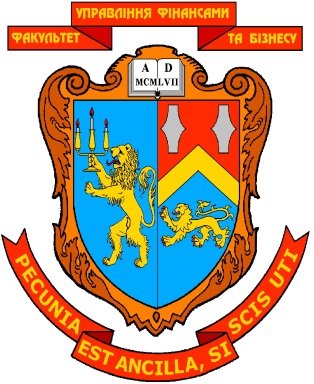 КАФЕдра ОБЛІКУ, АНАЛІЗУ І КОНТРОЛЮМІНІСТЕРСТВО ОСВІТИ І НАУКИ УКРАЇНИЛЬВІВСЬКИЙ НАЦІОНАЛЬНИЙ УНІВЕРСИТЕТ ІМЕНІ ІВАНА ФРАНКАФАКУЛЬТЕТ УПРАВЛІННЯ ФІНАНСАМИ ТА БІЗНЕСУЗАТВЕРДЖУЮ         Декан факультету         ____________  доц. А. В. Стасишин                (підпис)         “    ”                              2021 р.ПРОГРАМА НАВЧАЛЬНОЇ ДИСЦИПЛІНИОБЛІК В БАНКАХ(назва навчальної дисципліни)     галузь знань:          07 “Управління та адміністрування”                          (шифр та найменування галузі знань)     спеціальність:           071 “Облік і оподаткування”                           (код та найменування спеціальності)    спеціалізація:   “Облік, аналіз та фінансові розслідування ”                         (найменування спеціалізації)     освітній ступінь:                                бакалавр                 (бакалавр, магістр)ЛЬВІВ 2021Назва рівня сформованості вмінняЗміст критерію рівня сформованості вміння1. РепродуктивнийВміння відтворювати знання, передбачені даною програмою2. АлгоритмічнийВміння використовувати знання в практичній діяльності при розв’язуванні типових ситуацій3. ТворчийЗдійснювати евристичний пошук і використовувати знання для розв’язання нестандартних завдань та проблемних ситуацій